ST. AUGUSTINE MUKUMU BOYS’ PRIMARYKISWAHILI ACTIVITIESGREDI YA KWANZA MTIHANI WA MWISHO WA MUHULA WA KWANZA 2019Sehemu ya A :ImlaAndika maneno nitakayo yasema___________________________________________________________________________________________________________________Sehemu ya B: TarakimuAmbatanisha jina na nambarimoja 		7tano		8saba		5nane		10kumi		1Kamilisha vitendawili vifuatavyoNyumba yangu kubwa mlango mdogo._______________(Sahani,chupa)Tik! Tak! Tik! Tak! _______________(saa, kijiko)Nikimpiga mwanangu watu hucheza.________                  (ngoma, simu)Linganisha maneneo na picha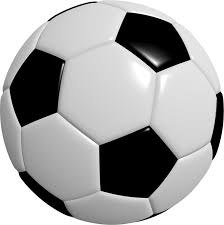 Meza      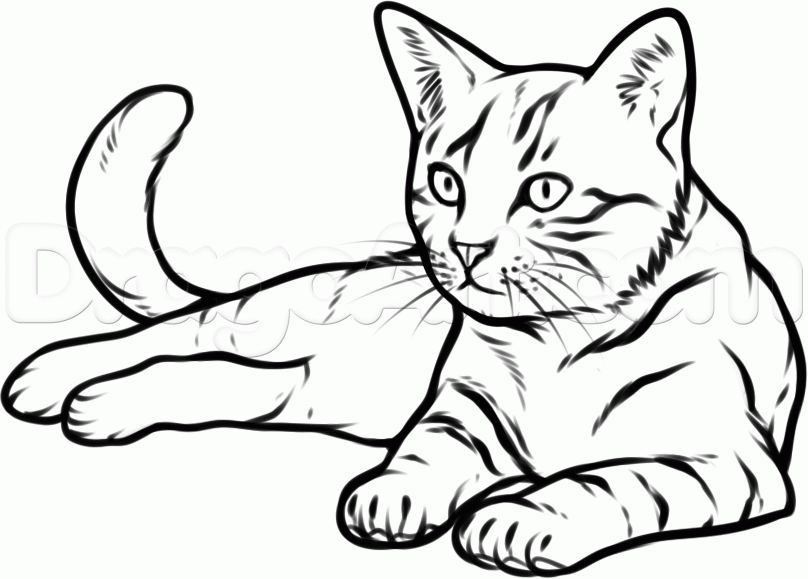 Kikombe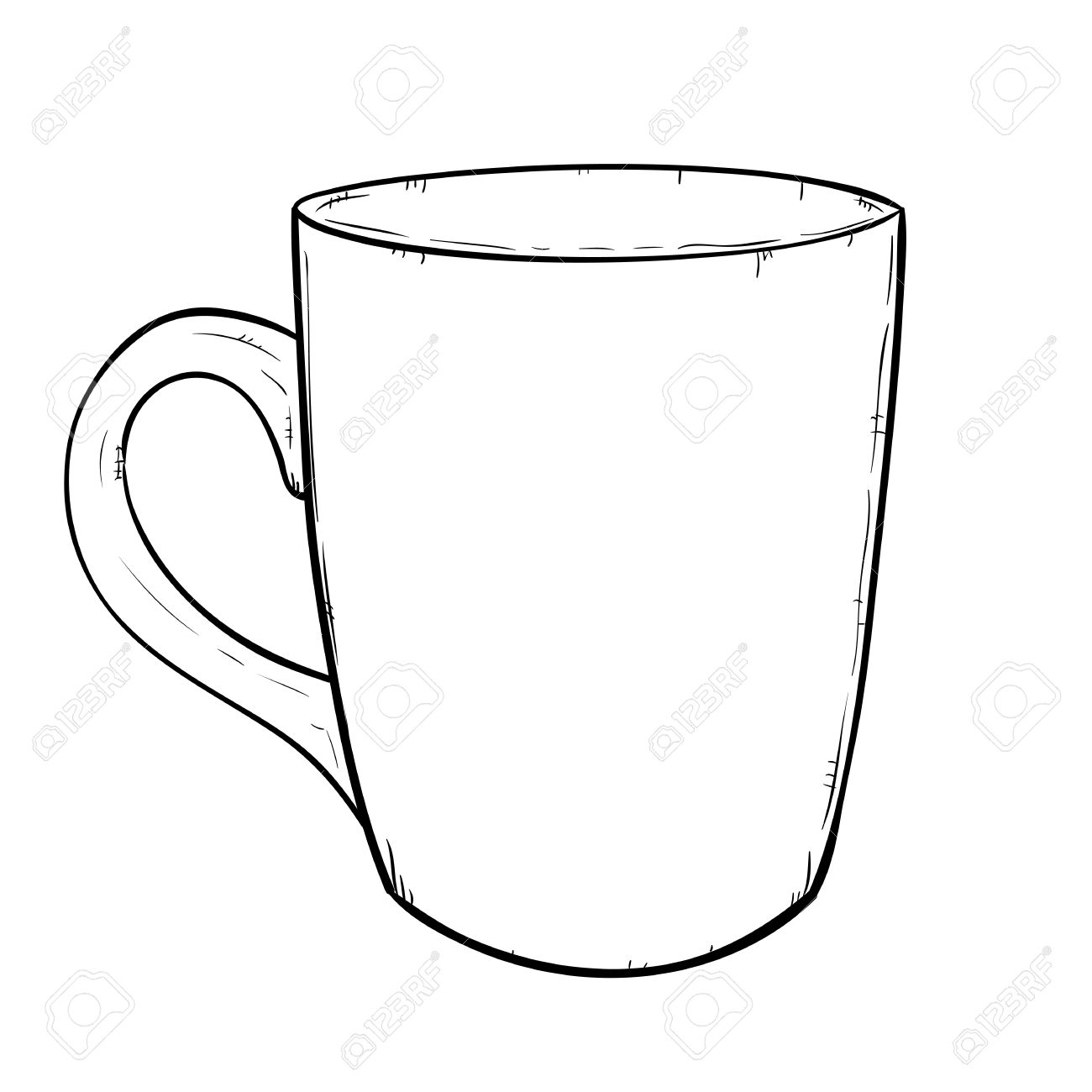 Kijiko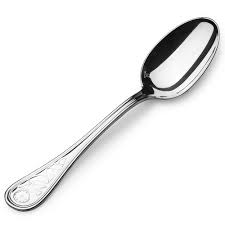 Mpira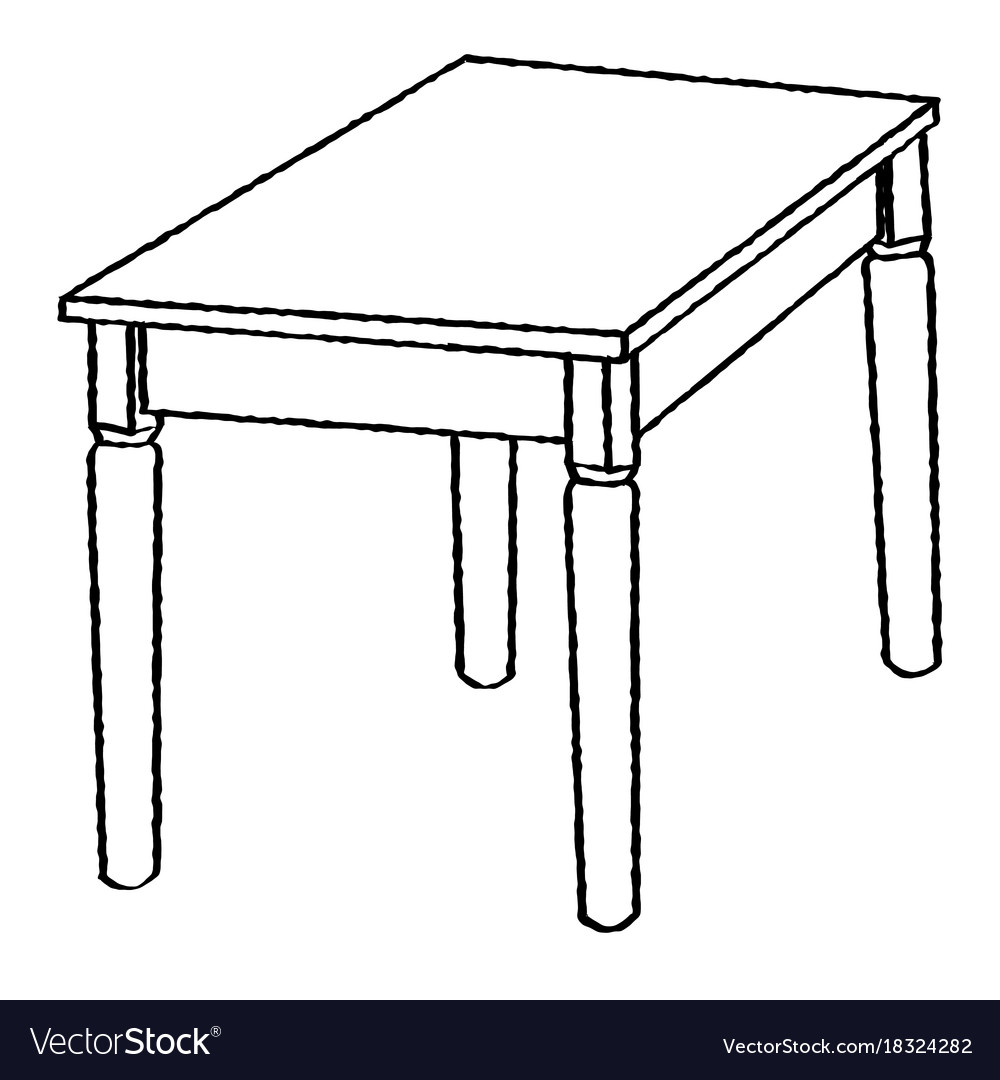 PakaAndika sentensi hizi kwa wingiMimi ninasoma________________________Mimi ninaketi______________________Mimi ninaandika______________________Mguu wangu______________________Mkono wangu______________________Jaza mapengo ukitumia silabi ‘ta’__ ka  ___ kaAka ___ kaKa ___Soma hadithi na ujibu maswaliMusaMusa anaenda sokoni na watoto wake. Watoto wa Musa ni wawili. Yule mdogo ni mvulana. Yule mkubwa ni msichana.MaswaliMusa ana watoto wangapi?         __________________Musa ana wavulana wangapi?________________Musa na watoto wake wanaenda wapi? ____________Kati ya mvulana na msichana ni nani mkubwa?_____________